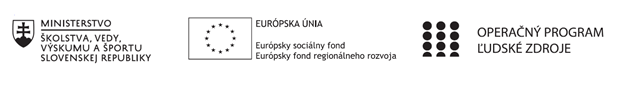 Správa o činnosti pedagogického klubu Príloha:Prezenčná listina zo stretnutia pedagogického klubuPríloha správy o činnosti pedagogického klubu              PREZENČNÁ LISTINAMiesto konania stretnutia: onlineDátum konania stretnutia: 6.5.2020Trvanie stretnutia: od	14:10	do  17:10Zoznam účastníkov/členov pedagogického klubu:Meno prizvaných odborníkov/iných účastníkov, ktorí nie sú členmi pedagogického klubu  a podpis/y:Prioritná osVzdelávanieŠpecifický cieľ1.1.1 Zvýšiť inkluzívnosť a rovnaký prístup ku kvalitnému vzdelávaniu a zlepšiť výsledky a kompetencie detí a žiakovPrijímateľSpojená katolícka škola, Farská 19, 949 01 NitraNázov projektuZvýšenie kvality vzdelávania na Gymnáziu sv. Cyrila a Metoda v NitreKód projektu  ITMS2014+312011V634Názov pedagogického klubu 5.6.1. Pedagogický klub slovenského jazykaDátum stretnutia  pedagogického klubu6.5.2020Miesto stretnutia  pedagogického klubuGymnázium sv. Cyrila a Metoda, Farská 19, NitraMeno koordinátora pedagogického klubuMgr. Ladislav LörinczOdkaz na webové sídlo zverejnenej správywww.gcm.skManažérske zhrnutie:V rámci tohto stretnutia pedagogického klubu slovenského jazyka sa rozoberala ďalšia téma z plánu predmetu Čitateľská gramotnosť, a tou bola Marína od Andreja Sládkoviča. Stretnutie prebiehalo online.Hlavné body, témy stretnutia, zhrnutie priebehu stretnutia:V úvode stretnutia sa vyučujúci podelili so svojimi skúsenosťami s online vyučovaním predmetu CTG. Mgr. Dominika Antalová si pripravila Powerpointovú prezentáciu na tému Andrej Sládkovič: Marína, ktorú si ostatní vyučujúci mohli pozrieť vďaka funkcii zdieľania cez aplikáciu Teams. V prezentácii boli ukázané rôzne typy práce s textom. V prvej časti bolo cvičenie, kde mali študenti dopĺňať chýbajúce informácie na základe počúvania audionahrávky. Nosnou časťou však bola samotná práca s textom, ktorá bola určená na rozbor básne, hľadanie jednotlivých básnických prostriedkov spojených s určitými asociáciami. Nasledovali ešte úlohy s videom, kde mali študenti odpovedať na otázky spojené s informáciami vo videu. Po odprezentovaní novej témy sa ostatní vyučujúci vyjadrili k úlohám a zhodnotili ich ako vyhovujúce. Závery a odporúčania:Po odsúhlasení prezentácie na tému Andrej Sládkovič: Marína si učitelia pripravia túto tému, ktorá sa odprezentuje študentom na jednotlivých online hodinách. Učitelia naďalej hodnotia a kontrolujú študentské práce, keďže výučba ostáva v dištančnej forme. Rovnako si zbierajú materiál, ktorý je vhodný na rozvoj čitateľských kompetencií. Vypracoval (meno, priezvisko)Mgr. Dominika AntalováDátum6.5.2020PodpisSchválil (meno, priezvisko)Mgr. Ladislav LörinczDátum6.5.2020PodpisPrioritná os:VzdelávanieŠpecifický cieľ:1.1.1 Zvýšiť inkluzívnosť a rovnaký prístup ku kvalitnému vzdelávaniu a zlepšiť výsledky a kompetencie detí a žiakovPrijímateľ:Spojená katolícka škola, Farská 19, 949 01 NitraNázov projektu:Zvýšenie kvality vzdelávania na Gymnáziu sv. Cyrila a Metoda v NitreKód ITMS projektu:312011V634Názov pedagogického klubu:5.6.1. Pedagogický klub slovenského jazyka č.Meno a priezviskoPodpisInštitúcia1.Mgr. Antalová DominikaGymnázium sv. Cyrila a Metoda v Nitre2.Mgr. Kratochvílová GabrielaGymnázium sv. Cyrila a Metoda v Nitre3.Mgr. Lörincz LadislavGymnázium sv. Cyrila a Metoda v Nitre4.Mgr. Vontorčíková AlicaGymnázium sv. Cyrila a Metoda v Nitre6.7.č.Meno a priezviskoPodpisInštitúcia